ЗАТВЕРДЖЕНОВченою радою факультетугірничої справи, природокористування та будівництва30 серпня 2023 р., протокол № 07Голова Вченої ради_____________ Володимир КОТЕНКОТЕСТОВІ ЗАВДАННЯз навчальної дисципліни«ПІДЗЕМНІ ГІРНИЧІ РОБОТИ»(назва навчальної дисципліни)для студентів освітнього рівня «бакалавр»спеціальності 184 «Гірництво»(шифр та назва спеціальності)освітньо-професійна програма «Гірництво»(назва)факультет гірничої справи, природокористування та будівництва(назва факультету)кафедра маркшейдерії(назва кафедри)Схвалено на засіданні кафедри маркшейдерії28 серпня 2023, протокол № 7В.о. завідувача кафедри_____________Володимир ШЛАПАКГарант освітньо-професійної програми____________ Володимир КОТЕНКОРозробник: к.т.н., доц. кафедри маркшейдерії Панасюк А.В. Житомир2023ПитанняВідповідьШахтою називається:а) гірниче підприємство з видобутку к.к. наземним способом
б) підземні і наземні виробки і споруди, призначені для р.р.
в) гірниче підприємство з видобутку к.к. підземним способом
г) гірнича виробка для доступу з земної поверхні до к.к.
д) гірнича виробка для р.р. підземним способомЩо включає в себе шахта:а) підземні і наземні виробки
б) підземні і наземні виробки і споруди для видобутку к.к.
в) технічне обладнання, способи розкриття і підготовки
г) підземні і наземні виробки, споруди і будівлі призначені для розкриття родовища
д) одну або декілька шахт, в залежності від розмірівОсновні параметри , які характеризують шахту, як виробничу дільницю:а) розмір ш.п., запаси к.к., потужність шахти, термін служби 
б)  підготовчі і розкривні виробки
в) типи шахт, методи і способи розробки і підготовки
г) очисні, підготовчі і розкривні виробки 
д)  типи шахт,  потужність шахти, методи і способи розробки і підготовкиТипи шахт:а) похилі, вертикальні, горизонтальні
б) індивідуальні, об'єднані, шахтоуправління
в) виробнича, проектна
г) розвідувальні, експлутаційні
д) розкривні, підготовчі, очисніГірничі виробки, які призначені для забезпечення доступу з земної поверхні до к.к., а також для обслуговування технологічних процесів - називається:а) підготовчі гірничі виробки
б) очисні гірничі виробки
в) розкривні гірничі виробки
г) штреком
д) брезбергомДо розкривних виробок відносять:а) стволи, штольні, гезенки, штреки, бремзберги
б) лава, камера, смуга, заходка
в) сліпий ствол, шурф, гезенк, лава, камера
г) шурф, сліпий ствол, гезенк, квершлаг, штольні, стволи (вертикальні, похилі)
д) штреки, брезберги, похили, хідникиДо підготовчих виробок відносять:а)  стволи, штольні, гезенки, штреки, бремзберги
б) лава, камера, смуга, заходка
в) сліпий ствол, шурф, гезенк, лава, камера
г) шурф, сліпий ствол, гезенк, квершлаг, штольні, стволи (вертикальні, похилі)
д) штреки, бремзберги, похили, хідникиДо очисних виробок відносять:а) стволи, штольні, гезенки, штреки, бремзберги
б) лава, камера, смуга, заходка
в) сліпий ствол, шурф, гезенк, лава, камера
г) шурф, сліпий ствол, гезенк, квершлаг, штольні, стволи (вертикальні, похилі)
д) штреки, бремзберги, похили, хідникиВертикальна або похила п.г.в., яка має безпосередній вихід на денну поверхню і призначена для обслуговування п.г.р.:а) штольня
б) квершлаг
в) шурф
г) ствол 
д) бремзбергПохила гірнича виробка, яка не має вихід на денну поверхню і призначена для спуску з вищележащих горизонтів на нижче:а) похил
б) бремзберг
в) квершлаг
г) штольня
д) сліпий стволВертикальна гірнича виробка, яка не має виходу на денну поверхню, призначена для підйому корисних копалин, а також спуску і підйому інших вантажів та вентиляції:а) бремзберг
б) гезенк
в)  сліпий ствол
г) штрек
д) похилВертикальна гірнича виробка, яка не має виходу на денну поверхню, призначена для спуску корисних копалин та для провітрювання гірничих виробок:а) бремзберг
б) гезенк
в)  сліпий ствол
г) штрек
д) похилСхема просторового розташування гірничих виробок, а також її графічне зображення при певному укосі розкриття- цеа) план розробки
б) схема підготовки
в) план гірничих виробок
г) схема розкриття
д) план розкриттяВиробки, що обслуговують все шахтне поле в весь термін служби називаються:а) горизонтними
б) поверховими
в) підповерховими
г) головними
д) капітальнимиДо головних виробок відносять:а) вертикальні і похилі стволи, штольні
б) шурфи, гезенк, сліпий ствол
в) бремсберг, похил, штрек
г) вертикальні, горизонтальні і похилі стволи, штольні
д) камери, лавиКласифікація способів розкриття:а) за гірничо-геологічними, гірничо-технічними  факторами
б) за видом головних розкривних виробок, за к-стю транспортних або робочих горизонтів, за наявністю додаткових розкривних виробок
в)  за видом головних розкривних виробок та схемою розкриття
г) за видом головних розкривних виробок та  наявністю додаткових розкривних виробок
д) за способом розкриття та схемою розкриттяСукупність гірничих виробок, за допомогою яких здійснюється поділ шахтного поля на частини, що в подальшому дає можливість проведення виїмкових  виробок- це:а) спосіб підготовки
б) схема розробки
в) схема підготовки
г) спосіб розкриття
д) система підготовкиКомплекс взаємопов'язаних понять про форму виїмкових полів, порядок їх підготовки і відпрацювання, напрямку руху повітряного струменю, про групування пластів, а також про типи і види виробок- це:а) спосіб підготовки
б) схема розробки
в) схема підготовки
г) спосіб розкриття
д) система підготовкиРозташування підготовчих виробок відносно елементів залягання пласта, яке забезпечує індивідуальне або групове відпрацювання пластів - це:а) спосіб підготовки
б) схема розробки
в) схема підготовки
г) спосіб розкриття
д) система підготовкиВсі виробки, які проводяться в процесі підготовки можна поділити на:а) головні і допоміжні
б) підготовчі, виїмкові (нарізні)
в) підготовчі 
г) головні підготовчі та допоміжні виїмкові (нарізні)
д) підготовчі і допоміжніДо чого відносяться характеристики: 1) за місцем розташування в системі підготовчих виробок; 2) за к-стю пластів, які обслуговуються системою підготовчих виробок; 3) за принципом поділу шахтного поля на менші частини:а) фактори, які вливають на вибір способу підготовки
б) вимоги до систем підготовки
в) системи підготовки шахтного поля
г) класифікація способів підготовки шахтного поля
д) класифікація систем підготовкиПоверхова, панельна, погоризонтна, підготовка та підготовка головними штреками  характеристи:а) за місцем розташування в системі підготовчих виробок
б) за к-стю пластів, які обслуговуються системою підготовчих виробок
в) за принципом поділу шахтного поля на менші частини
г) за способом підготовки шахтного поля
д) за системою підготовкиПроведення гірничих виробок, які відкривають доступ з поверхні безпосередньо до самого поля, а також забезпечують технологічний зв'язок між пластами та поверхнею і дають можливість ведення робіт з підготовки - називається:а) система підготовки
б) розкриття шахтного поля
в) спосіб розкриття
г) система розробки вугільних пластів
д) спосіб підготовкиВстановлений для певних умов порядок ведення очисних, нарізних та підготовчих робіт, які проводяться в межах виїмкового поля та пов'язані між собою в часі та просторі - називається:а) система підготовки
б) розкриття шахтного поля
в) спосіб розкриття
г) система розробки вугільних пластів
д) спосіб підготовкиКласифікація систем розробки:а) в залежності від виймальної потужності; за довжиною очисного вибою; з вийманням відносно елементів залягання; за порядком ведення очисних та підготовчих робіт
б) за місцем розташування в системі підготовчих виробок;  за к-стю пластів, які обслуговуються системою підготовчих виробок;  за принципом поділу шахтного поля на менші частини:
б) за видом головних розкривних виробок; за к-стю транспортних або робочих горизонтів; за наявністю додаткових розкривних виробок
г) за гірничо-геологічними, гірничо-технічними  факторами
д) в залежності від виймальної потужності;  з вийманням відносно елементів залягання; за порядком ведення очисних та підготовчих робіт;за принципом поділу шахтного поля на менші частиниЗа порядком ведення очисних та підготовчих робіт:а) поверхами та  панелями
б) поступові, одночасні
в) суцільні та стовпові системи розробки
г) суцільні, стовпові системи розробки, камерами, смугами
д) суцільні, стовпові системи розробки, камери, смугові, комбінованіПри руйнуванні вугілля можуть бути використані наступні способи:а) механічний, буропідривний, комбінований
б) механічний, гідравлічний, буропідривний, комбінований
в) руйнування комбайнами, механо-гідравлічний, механо-вибуховий
г) руйнування комбайнами, буро-шнековими установками та вибійними молотками 
д) механо-гідравлічний, вибухово-гідравлічний, механо-вибуховийВимоги до комбайнів:а) якість і безпека, малі  затрати на утримання
б) забезпечення високої продуктивності праці та вугілля, повне навантаження вугілля на конвеєр, малі затрати на утримання
в) якість і безпека, забезпечення високої продуктивності праці та вугілля, повне навантаження вугілля на конвеєр, відбивання вугілля заданої міцності
г) якість і безпека,  проста система управління, економний електродвигун
д) якість і безпека, відбивання вугілля заданої міцності, можливість транспортування великих об'ємівЯкий виконавчий орган руйнує масив вугілля шляхом прорізування глибоких кільцевих щілин з наступним зламуванням між кільцевих залишків:а) барабанний 
б) шнековий
в) барабанно-шнековий
г) буровий
д) бурово-барабаннийНа малюнку зображена система розробки: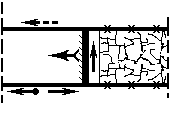 а) суцільна
б) стовпова
в) камера
г) смугова
д) комбінованаНа малюнку зображена система розробки: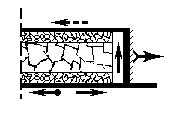 а) суцільна
б) стовпова
в) камера
г) смугова
д) комбінованаЯкий виконавчий орган буває з вертикальною віссю та з горизонтальними осями:а) барабанний 
б) шнековий
в) барабанно-шнековий
г) буровий
д) бурово-барабаннийДля утримання комбайнів від сповзання використовують запобіжні лебітки при кутах нахилу очисного вибою більше:а) 5
б) 10
в) 15
г) 20
д)3За принципом дії всі стругові установки можна поділити на:а) статичні, ударні, вібраційні
б) ударні, вібраційні
в) статичні, динамічні 
г) динамічні, ударні, вібраційні
д) динамічні, ударніКомплекс виробок, розташованих біля стволів, що з'єднують їх з головними виробками горизонту і призначених для обслуговування гірничих робіт на горизонті у відповідності з призначенням стволів - називаються:а) приствольним двором
б) камери приствольного двору
в) поверхня шахти
г) шахта
д) всі гірничі виробкиОсновні вимоги до приствольних дворів:а) забезпечення можливості розміщення запланованого фронту очисних вибоїв; мінімальний обсяг підготовляючих виробок; простота і надійність роботи транспорту і вентиляції
б) безпека ведення очисних і підготовчих робіт, комфортні умови праці, економічність розробки, мінімальні втрати корисної копалини в надрах та забезпечення охорони навколишнього середовища. 
в) забезпечення необхідної пропускної спроможності для горизонту, що обслуговується; мінімальний штат працівників по їх обслуговуванню; мінімальний обсяг виробок і камер та мінімальна вартість їх спорудження; простота схеми руху потягів у дворі і відсутність зустрічних рухів; забезпечення безпеки робіт
г) мінімальні початкові капітальні витрати на розкриття; забезпечення безпеки робіт; забезпечення добрих умов роботи підземного транспорту: однотипність, відсутність багатоступеневості
д) забезпечення ефективного провітрювання шахти; можливість періодично проводити технічне оновлення гірничого господарства шахти, наприклад, шляхом поглиблення стволів; мінімальні експлуатаційні витрати на транспорт, водовідлив, підтримання виробок і провітрюванняНа вибір технологічної схеми приствольного двору впливають такі чинники:а) тип стволів та їх кількість; тип підйомних засобів по стволах; принцип та схема руху составів у приствольному дворі; вид транспорту в приствольному дворі; схема розкриття шахтного поля; розташування віток приствольного двору відносно головної виробки, до якої він примикає
б) спосіб розкриття; спосіб підготовки; система розробки 
в) вид транспорту в приствольному дворі; схема розкриття шахтного поля; гірничо-геологічні, гірничо-технічні фактори
г) розташування віток приствольного двору відносно головної виробки, до якої він примикає; спосіб розкриття; спосіб підготовки; система розробки
д) все впливаєЗа типом стволів приствольні двори бувають:а) при вертикальних та горизонтальних стволах
б) при вертикальних, горизонтальних та похилих стволах
в) при горизонтальних та похилих стволах
г) при вертикальних та похилих стволах
д) при вертикальнихЗалежно від к-сті стволів двори можуть бути:а) при одному стволі
б) при одному та двох стволах
в) при одному, двох і трьох стволах
г) не більше чотирьох
д) не більше п'ятиЗа видом транспорту в приствольному дворі:а) локомотивним
б) локомотивним, автомобільним
в) автомобільним, конвеєрним, гідравлічним
г) локомотивним, конвеєрним, гідравлічним
д) конвеєрним, гідравлічнимЯка з камер служить для підйому людей, вагонеток з матеріалами і устаткуванням:а) депо акумуляторних електровозів
б) комплекс камер і виробок скіпового ствола 
в) комплекс камер і виробок завантажувальних приладів
г) комплекс камер і виробок головного водовідливу і підземної електропідстанції
д) камера сполучення приствольного двору з клітьовим стволомЯка з камер призначається для прийому вугілля та породи в вагонетках, їх розвантаження, акумулювання вантажів і завантаження скіпів:а) депо акумуляторних електровозів
б) комплекс камер і виробок скіпового ствола
в) комплекс камер і виробок завантажувальних приладів
г) комплекс камер і виробок головного водовідливу і підземної електропідстанції
д) камера сполучення приствольного двору з клітьовим стволомКомплекс будинків, споруд та обладнань, розташованих поблизу шахтних стволів, що утворюють промислову площадку шахти - це:а) приствольним двором
б) камери приствольного двору
в) поверхня шахти
г) шахта
д) всі варіантиОсновна вимога до шахтної поверхні — раціональне компонування будинків і споруд, що забезпечує:а) необхідну пропускну спроможність; мінімальний об’єм будинків і споруд і мінімальні витрати на їх спорудження; мінімальний штат робітників по її обслуговуванню
б)  забезпечення можливості розміщення запланованого фронту очисних вибоїв; мінімальний обсяг підготовляючих виробок; простота і надійність роботи транспорту і вентиляції
в) забезпечення безпеки робіт; забезпечення добрих умов роботи підземного транспорту: однотипність, відсутність багатоступеневості
г) забезпечення ефективного провітрювання шахти; можливість періодично проводити технічне оновлення гірничого господарства шахти, наприклад, шляхом поглиблення стволів; мінімальні експлуатаційні витрати на транспорт, водовідлив, підтримання виробок і провітрювання
д) безпека ведення очисних і підготовчих робіт, комфортні умови праці, економічність розробки, мінімальні втрати корисної копалини в надрах та забезпечення охорони навколишнього середовищаБлок якого ствола включає: копер скіпового підйому; споруди і приміщення технологічного комплексу для приймання з шахти вугілля, що видається, переробки його, транспортування до місця навантаження і відправлення споживачам; споруди для приймання породи, що видається з шахти; приміщення підйомних установок та котельну:а) допоміжного з головним стволом
б) адміністративно-побутового комбінату
в) допоміжного ствола
г) головного (скіпового) ствола
д) всіх вище зазначенихБлок якого ствола включає: копер клітьового підйому для спуску і підйому людей, матеріалів та устаткування; комплекс з обміну вагонеток; приміщення ремонтних майстерень; матеріальні склади; калориферну та компресорну, якщо на шахті використовується енергія стислого повітря; склади протипожежних і змащувальних матеріалів:а) допоміжного з головним стволом
б) адміністративно-побутового комбінату
в) допоміжного ствола
г) головного (скіпового) ствола
д) всіх вище зазначенихЯкий блок являє собою комплекс приміщень допоміжного призначення і складається з трьох основних частин:а) допоміжного з головним стволом
б) адміністративно-побутового комбінату
в) допоміжного ствола
г) головного (скіпового) ствола
д) всіх вище зазначенихБлок адміністративно-побутового комбінату (АБК) складається з:а) головного (скіпового) ствола;адміністративно-конторської частини
б) адміністративно-конторської частини; виробничої частини; банної частини
в) допоміжного ствола; адміністративно-конторської частини  
г) головного та допоміжного блоку ствола
д) не ділиться на частиниПласти у свиті вважаються незалежними:а) якщо виїмка проходить попарно
б) якщо виїмка їх іде з нижнього до верхнього пласта
в) якщо виїмка їх можлива в будь-який послідовності
г) якщо при раціональній розробці необхідно враховувати їхнє спільне залягання
д) якщо виїмка їх іде з верхнього і до нижнього пластаПласти у свиті вважаються зближеними:а) якщо виїмка проходить попарно
б) якщо виїмка їх іде з нижнього до верхнього пласта
в) якщо виїмка їх можлива в будь-який послідовності
г) якщо при раціональній розробці необхідно враховувати їхнє спільне залягання
д) якщо виїмка їх іде з верхнього і до нижнього пластаВ залежності від відстані між пластами підготовка може бути:а) низхідним і висхідним
б) незалежна і зближена
в) надроблена і підроблена
г) пряма і зворотна
д) роздільна і суміснаЗалежно від стійкості та водонасиченості гірських порід, наявності пливунів, газодинамічних явищ розрізняють такі способи проведення виробок:а) прямий і зворотний
б) роздільний і сумісний
в) механічний, буропідривний і гідравлічний
г) загальні і спеціальні
д) надроблені і підробленіУсі процеси, пов’язані з проведенням виробок, можна поділити:а) головні і допоміжні 
б) загальні і спеціальні
в) основні і допоміжні
г) механічні, буропідривні і гідравлічні
д) роздільні і сумісніДо допоміжних процесів відносяться:а) руйнування породи, навантаження її в транспортні засоби
б) провітрювання, підготовка кріплення і його елементів, нарощування електросилових кабелів, водовідлив
в) кріплення виробок, нарощування постійних транспортних комунікацій, проведення водовідливної канавки
г) руйнування породи, навантаження її в транспортні засоби, провітрювання, підготовка кріплення і його елементів
д) всі відповідіНа якому з малюнків зображена сумісна розробка двох зближених пластів: 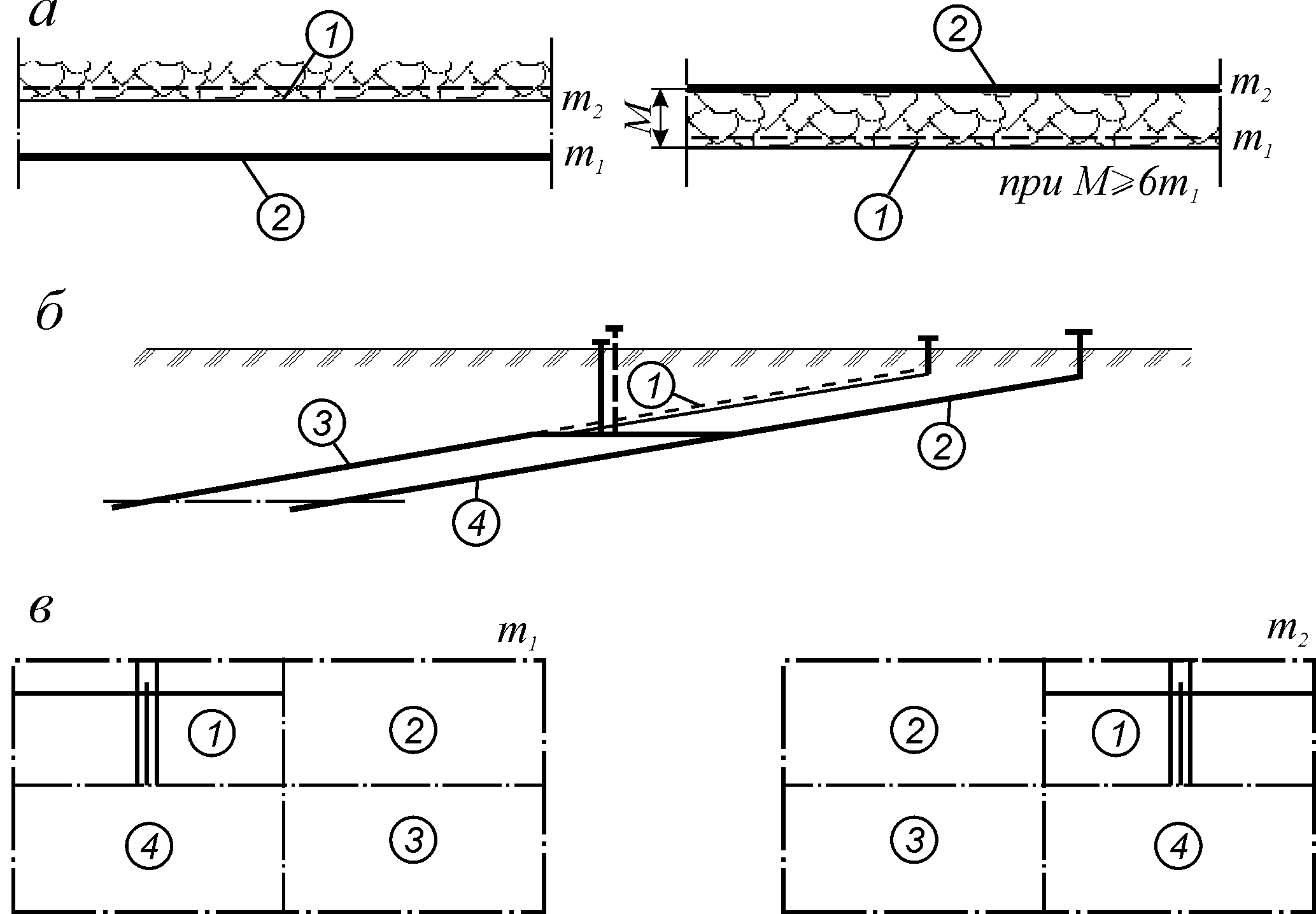 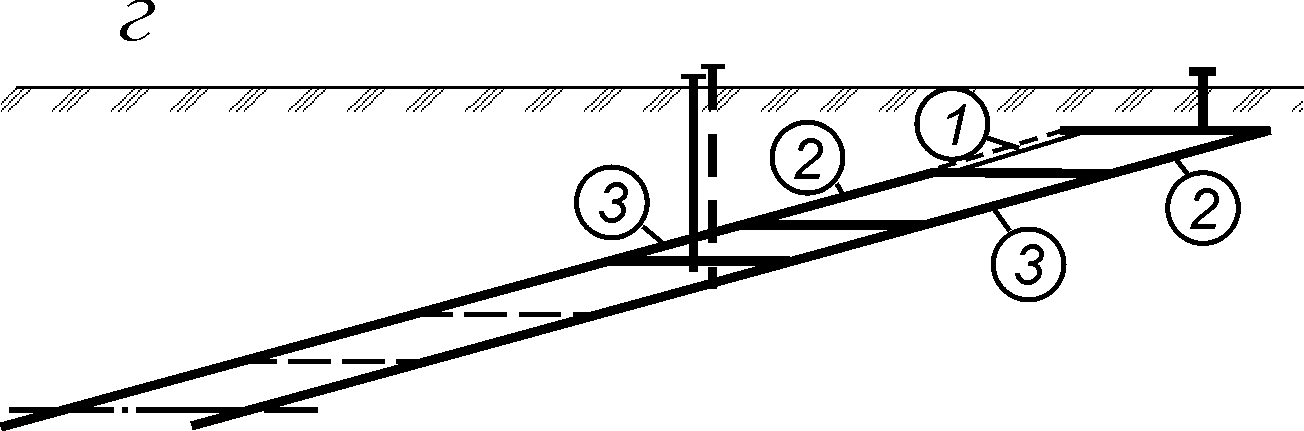 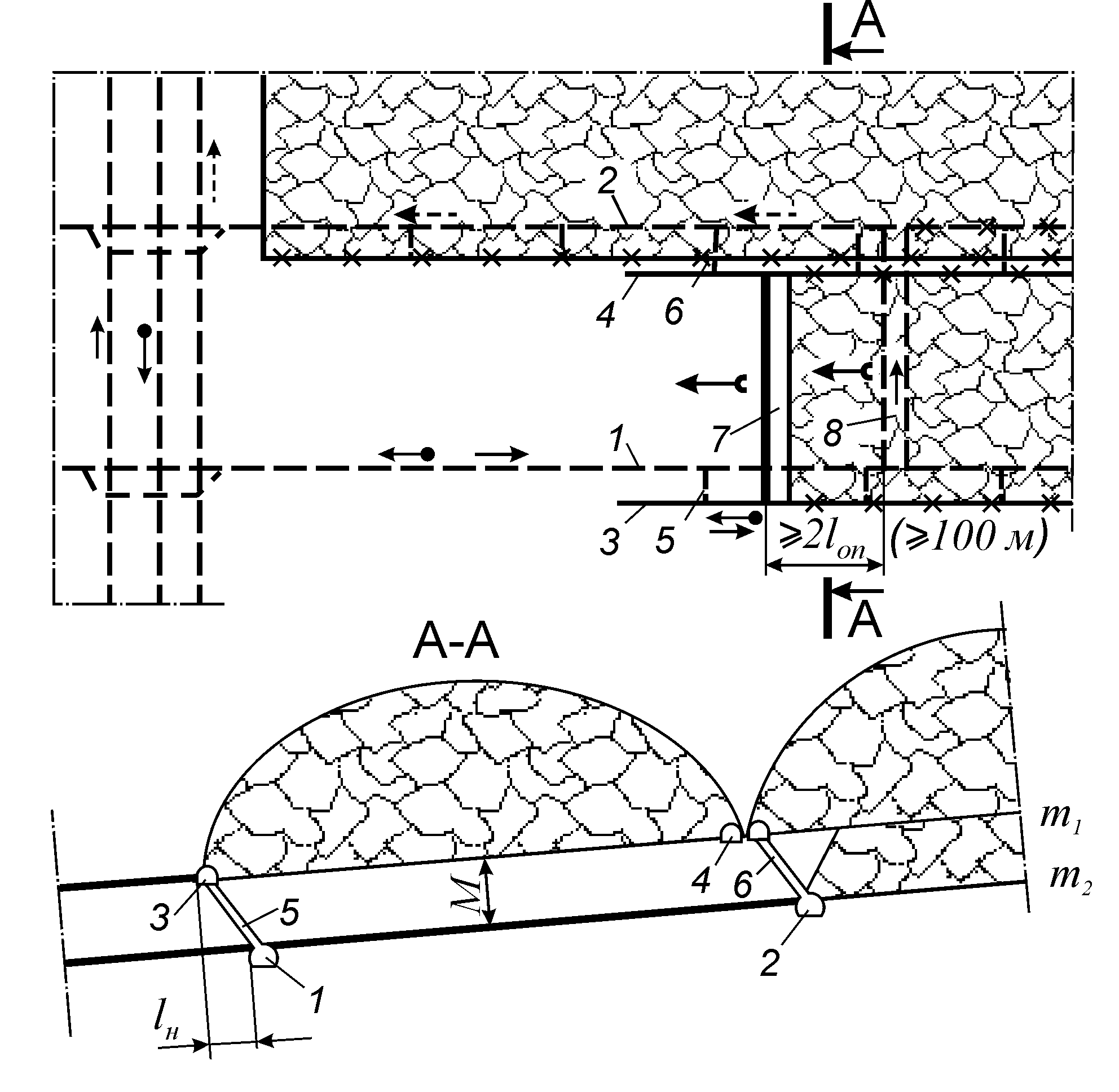                                                    дПри комбайновому способі проведення виробок процеси руйнування гірської породи і її навантаження:а) суміщують 
б) відокремлено
в) суміщують або відокремлюють
г) суміщують після відокремлення
д) відокремлюють після суміщенняПри буропідривному способі проведення виробок процеси руйнування гірської породи і її навантаження:а) суміщують 
б) відокремлено
в) суміщують або відокремлюють
г) суміщують після відокремлення
д) відокремлюють після суміщенняБуропідривні роботи застосовують при проведенні:а) в складних умовах, коли неможливо використати інші роботи
б) вертикальних і похилих виробок для міцних порід
в) горизонтальних, вертикальних і похилих виробок для м'яких порід
г) вертикальних і похилих виробок для м'яких порід
д) горизонтальних, вертикальних і похилих виробок для порід практично будь-якої міцностіПроцес навантаження породи досить трудомісткий і займає:а) до 30–40 % тривалості прохідницького циклу
б) до 10 % тривалості прохідницького циклу
в) до 10–20 % тривалості прохідницького циклу
г) до 20–30 % тривалості прохідницького циклу
д) більше половини тривалості прохідницького циклуДля проведення вертикальних стволів застосовуються:а) машини періодичної дії
б) машини з прямим навантаженням
в) скреперне навантаження
г) грейферні навантажувачі
д) машини безперервної діїПри проведенні виробок в породах середньої та нижче середньої міцності спочатку зводять:а) тимчасове кріплення
б) постійне кріплення
в) тимчасове, а потім постійне кріплення
г) спеціальне пересувне кріплення
д) висувний навісТермін будівництва шахти розділяють наа) розкриття, підготовку і видобуток
б) підготовчий, проведення стволів і приствольних камер, проведення інших гірничих підготовчих виробок включно з нарізними печами для лав
в) підготовку і видобуток
г) підготовку до будівництва та саме будівництво шахти
д) попередню підготовку, підготовку та видобутокЯкий з перерахованих типів приствольних дворів не існуєа) круговіб) двосторонні 
в) петльові
г) човникові
д) тупиковіЯка з перелічених виробок відноситься до розкривниха) штрекб) квершлагв) бремсбергг) похил д) камераЯка з перелічених виробок відноситься до підготовчиха) штрек
б) квершлагв) гезенкг) лава д) смугаЯка з камер приствольного двору розташовується на головній транспортній виробці приствольного двору з найбільш інтенсивним рухом електровозіва) камера диспетчераб) камера електровозного депов) камера підземної електропідстанціїг) камера чеканняд) насосна камераЯка з перелічених виробок відноситься до очисниха) штрекб) квершлагв) бремсбергг) гезенк д) смугаЯка з перелічених виробок проходить за падiнням пласта і слугує для спуску копалин з вищележачих на нижчележачi гоpизонти пiд дiєю власної вагиа) розрізна пічб) гезенкв) штрекг) скатд) бремсбергМінімальна глибина розробки, на якій можливе виникнення раптових викидіва. 200 мб. 250 мв. 50 мг. 300 мд. 150 мЯка максимально можлива довжина коротковибійних систем розробкиа) б) в) г) 35 мд)15 мЯкий спосіб розкриття використовується при куті падіння α=15° та при розмірах шахтного поля S=4000 м та Н=2000 ма)  вертикальними стволами та погоризонтними квершлагами з поглибленням стволівб) вертикальними стволами та капітальним квершлагомв) розкриття вертикальними стволами і ярусними гезенками г) розкриття вертикальними стволами без додаткових розкривних виробокЯкий спосіб розкриття використовується при куті падіння α=25° та при розмірах шахтного поля S=6000 м та Н=3200 ма)  вертикальними стволами та погоризонтними квершлагами з поглибленням стволівб) вертикальними стволами та капітальним квершлагомв) розкриття вертикальними стволами і ярусними гезенками г) розкриття вертикальними стволами без додаткових розкривних виробокЯкий спосіб розкриття використовується при куті падіння α=8° та при розмірах шахтного поля S=6000 м та Н=3200 ма)  вертикальними стволами та погоризонтними квершлагами з поглибленням стволівб) вертикальними стволами та капітальним квершлагомв) розкриття вертикальними стволами і ярусними гезенками г) розкриття вертикальними стволами без додаткових розкривних виробокЯкий спосіб розкриття використовується при куті падіння α=5° та при розмірах шахтного поля S=4500 м та Н=2000 ма)  вертикальними стволами та погоризонтними квершлагами з поглибленням стволівб) вертикальними стволами та капітальним квершлагомв) розкриття вертикальними стволами і ярусними гезенками г) розкриття вертикальними стволами без додаткових розкривних виробокВизначити балансові запаси при коефіцієнті вилучення св=0,82, проектній потужності Аш.р.=2,4 млн.т/рік та терміні існування шахти Тр =45 роківа. 120 млн. тб. 131,7 млн. тв. 134,1 млн.тг. 108 млн.тд. 98,4 млн.тВизначити балансові запаси при коефіцієнті вилучення св=0,8, проектній потужності Аш.р.=1,2 млн.т/рік та терміні існування шахти Тр =50 роківа. 60 млн. тб. 55,2 млн. тв. 75 млн.тг. 65 млн.тд. 69 млн.тЯкий спосіб підготовки шахтного поля використовується при куті падіння α=1° та при розмірах шахтного поля S=5000 м та Н=2000 ма. Поверхово-блоковийб. Поверховий в. Погоризонтний г. Панельний д. Головними штрекамиЯкий спосіб підготовки шахтного поля використовується при куті падіння α=31° та при розмірах шахтного поля S=7000 м та Н=1500 ма. Поверхово-блоковийб. Поверховий в. Погоризонтний г. Панельний д. Головними штрекамиЯкий спосіб підготовки шахтного поля використовується при куті падіння α=25° та при розмірах шахтного поля S=5500 м та Н=2000 ма. Поверхово-блоковийб. Поверховий в. Погоризонтний г. Панельний д. Головними штрекамиЯкий спосіб підготовки шахтного поля використовується при куті падіння α=8° та при розмірах шахтного поля S=5500 м та Н=3000 ма. Поверхово-блоковийб. Поверховий в. Погоризонтний г. Панельний д. Головними штрекамиВизначити термін існування шахти Тп при Zпр=125 млн.т та проектній потужності Аш.р.=1,8 млн.т/ріка. 69,4 роки; 
б. 73,4 роки;    
в. 75,2 роки;  
г. 68,0 років;д. 74,6 рокиВизначити проектну потужність шахти при терміні існування Тп =54 роки та промислових запасах Zпр=61 млн.та. 1,22 млн.т/рікб. 1,2 млн.т/рік 
в. 1,12 млн.т/рік
г. 1,5 млн.т/рік
д. 0,9 млн.т/рікВизначити проектну потужність шахти при терміні існування Тп =68 роки та промислових запасах Zпр=126 млн.та. 2,0 млн.т/рікб. 1,97 млн.т/рік 
в. 1,8 млн.т/рік 
г. 1,85 млн.т/рік
д. 1,5 млн.т/рік Визначити термін існування шахти Тп при Zпр=246 млн.т та проектній потужності Аш.р.=2,4 млн.т/ріка. 102,5 роки; 
б. 105 років;    
в. 107 роки; 
г. 106,5 років;д. 108 рокиВизначити балансові запаси при коефіцієнті вилучення св=0,85, проектній потужності Аш.р.=1,5 млн.т/рік та терміні існування шахти Тп =60 роківа. 90 млн. тб. 84 млн. тв. 105,9 млн.тг. 94,1 млн.тд. 98,8 млн.тВизначити балансові запаси при коефіцієнті вилучення св=0,9, проектній потужності Аш.р.=1,8 млн.т/рік та терміні існування шахти Тп =84 роківа. 160 млн. тб. 144 млн. тв. 151,2 млн.тг. 168 млн.тд. 167,8 млн.тВизначити термін існування шахти Тп при Zпр=120 млн.т та проектній потужності Аш.р.=1,8 млн.т/ріка) 66,7 років;б) 70,7 років;в) 62,7 років;г) 75 років;д) 65 роківОсновні параметри , які характеризують шахту, як виробничу дільницю:а) розмір ш.п., запаси к.к., потужність шахти, термін служби 
б)  підготовчі і розкривні виробки
в) типи шахт, методи і способи розробки і підготовки
г) очисні, підготовчі і розкривні виробки 
д)  типи шахт,  потужність шахти, методи і способи розробки і підготовкиТипи шахт:а) похилі, вертикальні, горизонтальні
б) індивідуальні, об'єднані, шахтоуправління
в) виробнича, проектна
г) розвідувальні, експлутаційні
д) розкривні, підготовчі, очисніГірничі виробки, які призначені для забезпечення доступу з земної поверхні до к.к., а також для обслуговування технологічних процесів - називається:а) підготовчі гірничі виробки
б) очисні гірничі виробки
в) розкривні гірничі виробки
г) штреком
д) брезбергомДо розкривних виробок відносять:а) стволи, штольні, гезенки, штреки, бремзберги
б) лава, камера, смуга, заходка
в) сліпий ствол, шурф, гезенк, лава, камера
г) шурф, сліпий ствол, гезенк, квершлаг, штольні, стволи (вертикальні, похилі)
д) штреки, брезберги, похили, хідникиДо підготовчих виробок відносять:а)  стволи, штольні, гезенки, штреки, бремзберги
б) лава, камера, смуга, заходка
в) сліпий ствол, шурф, гезенк, лава, камера
г) шурф, сліпий ствол, гезенк, квершлаг, штольні, стволи (вертикальні, похилі)
д) штреки, бремзберги, похили, хідникиДо очисних виробок відносять:а) стволи, штольні, гезенки, штреки, бремзберги
б) лава, камера, смуга, заходка
в) сліпий ствол, шурф, гезенк, лава, камера
г) шурф, сліпий ствол, гезенк, квершлаг, штольні, стволи (вертикальні, похилі)
д) штреки, бремзберги, похили, хідникиВертикальна або похила п.г.в., яка має безпосередній вихід на денну поверхню і призначена для обслуговування п.г.р.:а) штольня
б) квершлаг
в) шурф
г) ствол 
д) бремзбергПохила гірнича виробка, яка не має вихід на денну поверхню і призначена для спуску з вищележащих горизонтів на нижче:а) похил
б) бремзберг
в) квершлаг
г) штольня
д) сліпий стволВертикальна гірнича виробка, яка не має виходу на денну поверхню, призначена для підйому корисних копалин, а також спуску і підйому інших вантажів та вентиляції:а) бремзберг
б) гезенк
в)  сліпий ствол
г) штрек
д) похилВертикальна гірнича виробка, яка не має виходу на денну поверхню, призначена для спуску корисних копалин та для провітрювання гірничих виробок:а) бремзберг
б) гезенк
в)  сліпий ствол
г) штрек
д) похилСхема просторового розташування гірничих виробок, а також її графічне зображення при певному укосі розкриття- цеа) план розробки
б) схема підготовки
в) план гірничих виробок
г) схема розкриття
д) план розкриттяВиробки, що обслуговують все шахтне поле в весь термін служби називаються:а) горизонтними
б) поверховими
в) підповерховими
г) головними
д) капітальнимиДо головних виробок відносять:а) вертикальні і похилі стволи, штольні
б) шурфи, гезенк, сліпий ствол
в) бремсберг, похил, штрек
г) вертикальні, горизонтальні і похилі стволи, штольні
д) камери, лавиКласифікація способів розкриття:а) за гірничо-геологічними, гірничо-технічними  факторами
б) за видом головних розкривних виробок, за к-стю транспортних або робочих горизонтів, за наявністю додаткових розкривних виробок
в)  за видом головних розкривних виробок та схемою розкриття
г) за видом головних розкривних виробок та  наявністю додаткових розкривних виробок
д) за способом розкриття та схемою розкриттяСукупність гірничих виробок, за допомогою яких здійснюється поділ шахтного поля на частини, що в подальшому дає можливість проведення виїмкових  виробок- це:а) спосіб підготовки
б) схема розробки
в) схема підготовки
г) спосіб розкриття
д) система підготовкиКомплекс взаємопов'язаних понять про форму виїмкових полів, порядок їх підготовки і відпрацювання, напрямку руху повітряного струменю, про групування пластів, а також про типи і види виробок- це:а) спосіб підготовки
б) схема розробки
в) схема підготовки
г) спосіб розкриття
д) система підготовкиРозташування підготовчих виробок відносно елементів залягання пласта, яке забезпечує індивідуальне або групове відпрацювання пластів - це:а) спосіб підготовки
б) схема розробки
в) схема підготовки
г) спосіб розкриття
д) система підготовкиВсі виробки, які проводяться в процесі підготовки можна поділити на:а) головні і допоміжні
б) підготовчі, виїмкові (нарізні)
в) підготовчі 
г) головні підготовчі та допоміжні виїмкові (нарізні)
д) підготовчі і допоміжніДо чого відносяться характеристики: 1) за місцем розташування в системі підготовчих виробок; 2) за к-стю пластів, які обслуговуються системою підготовчих виробок; 3) за принципом поділу шахтного поля на менші частини:а) фактори, які вливають на вибір способу підготовки
б) вимоги до систем підготовки
в) системи підготовки шахтного поля
г) класифікація способів підготовки шахтного поля
д) класифікація систем підготовкиПоверхова, панельна, погоризонтна, підготовка та підготовка головними штреками  характеристи:а) за місцем розташування в системі підготовчих виробок
б) за к-стю пластів, які обслуговуються системою підготовчих виробок
в) за принципом поділу шахтного поля на менші частини
г) за способом підготовки шахтного поля
д) за системою підготовкиПроведення гірничих виробок, які відкривають доступ з поверхні безпосередньо до самого поля, а також забезпечують технологічний зв'язок між пластами та поверхнею і дають можливість ведення робіт з підготовки - називається:а) система підготовки
б) розкриття шахтного поля
в) спосіб розкриття
г) система розробки вугільних пластів
д) спосіб підготовкиВстановлений для певних умов порядок ведення очисних, нарізних та підготовчих робіт, які проводяться в межах виїмкового поля та пов'язані між собою в часі та просторі - називається:а) система підготовки
б) розкриття шахтного поля
в) спосіб розкриття
г) система розробки вугільних пластів
д) спосіб підготовкиКласифікація систем розробки:а) в залежності від виймальної потужності; за довжиною очисного вибою; з вийманням відносно елементів залягання; за порядком ведення очисних та підготовчих робіт
б) за місцем розташування в системі підготовчих виробок;  за к-стю пластів, які обслуговуються системою підготовчих виробок;  за принципом поділу шахтного поля на менші частини:
б) за видом головних розкривних виробок; за к-стю транспортних або робочих горизонтів; за наявністю додаткових розкривних виробок
г) за гірничо-геологічними, гірничо-технічними  факторами
д) в залежності від виймальної потужності;  з вийманням відносно елементів залягання; за порядком ведення очисних та підготовчих робіт;за принципом поділу шахтного поля на менші частиниЗа порядком ведення очисних та підготовчих робіт:а) поверхами та  панелями
б) поступові, одночасні
в) суцільні та стовпові системи розробки
г) суцільні, стовпові системи розробки, камерами, смугами
д) суцільні, стовпові системи розробки, камери, смугові, комбінованіПри руйнуванні вугілля можуть бути використані наступні способи:а) механічний, буропідривний, комбінований
б) механічний, гідравлічний, буропідривний, комбінований
в) руйнування комбайнами, механо-гідравлічний, механо-вибуховий
г) руйнування комбайнами, буро-шнековими установками та вибійними молотками 
д) механо-гідравлічний, вибухово-гідравлічний, механо-вибуховийВимоги до комбайнів:а) якість і безпека, малі  затрати на утримання
б) забезпечення високої продуктивності праці та вугілля, повне навантаження вугілля на конвеєр, малі затрати на утримання
в) якість і безпека, забезпечення високої продуктивності праці та вугілля, повне навантаження вугілля на конвеєр, відбивання вугілля заданої міцності
г) якість і безпека,  проста система управління, економний електродвигун
д) якість і безпека, відбивання вугілля заданої міцності, можливість транспортування великих об'ємівЯкий виконавчий орган руйнує масив вугілля шляхом прорізування глибоких кільцевих щілин з наступним зламуванням між кільцевих залишків:а) барабанний 
б) шнековий
в) барабанно-шнековий
г) буровий
д) бурово-барабаннийНа малюнку зображена система розробки:а) суцільна
б) стовпова
в) камера
г) смугова
д) комбінованаНа малюнку зображена система розробки:а) суцільна
б) стовпова
в) камера
г) смугова
д) комбінованаЯкий виконавчий орган буває з вертикальною віссю та з горизонтальними осями:а) барабанний 
б) шнековий
в) барабанно-шнековий
г) буровий
д) бурово-барабаннийДля утримання комбайнів від сповзання використовують запобіжні лебітки при кутах нахилу очисного вибою більше:а) 5
б) 10
в) 15
г) 20
д)3За принципом дії всі стругові установки можна поділити на:а) статичні, ударні, вібраційні
б) ударні, вібраційні
в) статичні, динамічні 
г) динамічні, ударні, вібраційні
д) динамічні, ударніКомплекс виробок, розташованих біля стволів, що з'єднують їх з головними виробками горизонту і призначених для обслуговування гірничих робіт на горизонті у відповідності з призначенням стволів - називаються:а) приствольним двором
б) камери приствольного двору
в) поверхня шахти
г) шахта
д) всі гірничі виробкиОсновні вимоги до приствольних дворів:а) забезпечення можливості розміщення запланованого фронту очисних вибоїв; мінімальний обсяг підготовляючих виробок; простота і надійність роботи транспорту і вентиляції
б) безпека ведення очисних і підготовчих робіт, комфортні умови праці, економічність розробки, мінімальні втрати корисної копалини в надрах та забезпечення охорони навколишнього середовища. 
в) забезпечення необхідної пропускної спроможності для горизонту, що обслуговується; мінімальний штат працівників по їх обслуговуванню; мінімальний обсяг виробок і камер та мінімальна вартість їх спорудження; простота схеми руху потягів у дворі і відсутність зустрічних рухів; забезпечення безпеки робіт
г) мінімальні початкові капітальні витрати на розкриття; забезпечення безпеки робіт; забезпечення добрих умов роботи підземного транспорту: однотипність, відсутність багатоступеневості
д) забезпечення ефективного провітрювання шахти; можливість періодично проводити технічне оновлення гірничого господарства шахти, наприклад, шляхом поглиблення стволів; мінімальні експлуатаційні витрати на транспорт, водовідлив, підтримання виробок і провітрюванняНа вибір технологічної схеми приствольного двору впливають такі чинники:а) тип стволів та їх кількість; тип підйомних засобів по стволах; принцип та схема руху составів у приствольному дворі; вид транспорту в приствольному дворі; схема розкриття шахтного поля; розташування віток приствольного двору відносно головної виробки, до якої він примикає
б) спосіб розкриття; спосіб підготовки; система розробки 
в) вид транспорту в приствольному дворі; схема розкриття шахтного поля; гірничо-геологічні, гірничо-технічні фактори
г) розташування віток приствольного двору відносно головної виробки, до якої він примикає; спосіб розкриття; спосіб підготовки; система розробки
д) все впливаєЗа типом стволів приствольні двори бувають:а) при вертикальних та горизонтальних стволах
б) при вертикальних, горизонтальних та похилих стволах
в) при горизонтальних та похилих стволах
г) при вертикальних та похилих стволах
д) при вертикальнихЗалежно від к-сті стволів двори можуть бути:а) при одному стволі
б) при одному та двох стволах
в) при одному, двох і трьох стволах
г) не більше чотирьох
д) не більше п'ятиЗа видом транспорту в приствольному дворі:а) локомотивним
б) локомотивним, автомобільним
в) автомобільним, конвеєрним, гідравлічним
г) локомотивним, конвеєрним, гідравлічним
д) конвеєрним, гідравлічнимЯка з камер служить для підйому людей, вагонеток з матеріалами і устаткуванням:а) депо акумуляторних електровозів
б) комплекс камер і виробок скіпового ствола 
в) комплекс камер і виробок завантажувальних приладів
г) комплекс камер і виробок головного водовідливу і підземної електропідстанції
д) камера сполучення приствольного двору з клітьовим стволомЯка з камер призначається для прийому вугілля та породи в вагонетках, їх розвантаження, акумулювання вантажів і завантаження скіпів:а) депо акумуляторних електровозів
б) комплекс камер і виробок скіпового ствола
в) комплекс камер і виробок завантажувальних приладів
г) комплекс камер і виробок головного водовідливу і підземної електропідстанції
д) камера сполучення приствольного двору з клітьовим стволомКомплекс будинків, споруд та обладнань, розташованих поблизу шахтних стволів, що утворюють промислову площадку шахти - це:а) приствольним двором
б) камери приствольного двору
в) поверхня шахти
г) шахта
д) всі варіантиОсновна вимога до шахтної поверхні — раціональне компонування будинків і споруд, що забезпечує:а) необхідну пропускну спроможність; мінімальний об’єм будинків і споруд і мінімальні витрати на їх спорудження; мінімальний штат робітників по її обслуговуванню
б)  забезпечення можливості розміщення запланованого фронту очисних вибоїв; мінімальний обсяг підготовляючих виробок; простота і надійність роботи транспорту і вентиляції
в) забезпечення безпеки робіт; забезпечення добрих умов роботи підземного транспорту: однотипність, відсутність багатоступеневості
г) забезпечення ефективного провітрювання шахти; можливість періодично проводити технічне оновлення гірничого господарства шахти, наприклад, шляхом поглиблення стволів; мінімальні експлуатаційні витрати на транспорт, водовідлив, підтримання виробок і провітрювання
д) безпека ведення очисних і підготовчих робіт, комфортні умови праці, економічність розробки, мінімальні втрати корисної копалини в надрах та забезпечення охорони навколишнього середовищаБлок якого ствола включає: копер скіпового підйому; споруди і приміщення технологічного комплексу для приймання з шахти вугілля, що видається, переробки його, транспортування до місця навантаження і відправлення споживачам; споруди для приймання породи, що видається з шахти; приміщення підйомних установок та котельну:а) допоміжного з головним стволом
б) адміністративно-побутового комбінату
в) допоміжного ствола
г) головного (скіпового) ствола
д) всіх вище зазначенихБлок якого ствола включає: копер клітьового підйому для спуску і підйому людей, матеріалів та устаткування; комплекс з обміну вагонеток; приміщення ремонтних майстерень; матеріальні склади; калориферну та компресорну, якщо на шахті використовується енергія стислого повітря; склади протипожежних і змащувальних матеріалів:а) допоміжного з головним стволом
б) адміністративно-побутового комбінату
в) допоміжного ствола
г) головного (скіпового) ствола
д) всіх вище зазначенихЯкий блок являє собою комплекс приміщень допоміжного призначення і складається з трьох основних частин:а) допоміжного з головним стволом
б) адміністративно-побутового комбінату
в) допоміжного ствола
г) головного (скіпового) ствола
д) всіх вище зазначенихБлок адміністративно-побутового комбінату (АБК) складається з:а) головного (скіпового) ствола;адміністративно-конторської частини
б) адміністративно-конторської частини; виробничої частини; банної частини
в) допоміжного ствола; адміністративно-конторської частини  
г) головного та допоміжного блоку ствола
д) не ділиться на частиниПласти у свиті вважаються незалежними:а) якщо виїмка проходить попарно
б) якщо виїмка їх іде з нижнього до верхнього пласта
в) якщо виїмка їх можлива в будь-який послідовності
г) якщо при раціональній розробці необхідно враховувати їхнє спільне залягання
д) якщо виїмка їх іде з верхнього і до нижнього пластаПласти у свиті вважаються зближеними:а) якщо виїмка проходить попарно
б) якщо виїмка їх іде з нижнього до верхнього пласта
в) якщо виїмка їх можлива в будь-який послідовності
г) якщо при раціональній розробці необхідно враховувати їхнє спільне залягання
д) якщо виїмка їх іде з верхнього і до нижнього пластаВ залежності від відстані між пластами підготовка може бути:а) низхідним і висхідним
б) незалежна і зближена
в) надроблена і підроблена
г) пряма і зворотна
д) роздільна і суміснаЗалежно від стійкості та водонасиченості гірських порід, наявності пливунів, газодинамічних явищ розрізняють такі способи проведення виробок:а) прямий і зворотний
б) роздільний і сумісний
в) механічний, буропідривний і гідравлічний
г) загальні і спеціальні
д) надроблені і підробленіУсі процеси, пов’язані з проведенням виробок, можна поділити:а) головні і допоміжні 
б) загальні і спеціальні
в) основні і допоміжні
г) механічні, буропідривні і гідравлічні
д) роздільні і сумісніДо допоміжних процесів відносяться:а) руйнування породи, навантаження її в транспортні засоби
б) провітрювання, підготовка кріплення і його елементів, нарощування електросилових кабелів, водовідлив
в) кріплення виробок, нарощування постійних транспортних комунікацій, проведення водовідливної канавки
г) руйнування породи, навантаження її в транспортні засоби, провітрювання, підготовка кріплення і його елементів
д) всі відповідіНа якому з малюнків зображена сумісна розробка двох зближених пластів:                                                    дПри комбайновому способі проведення виробок процеси руйнування гірської породи і її навантаження:а) суміщують 
б) відокремлено
в) суміщують або відокремлюють
г) суміщують після відокремлення
д) відокремлюють після суміщенняПри буропідривному способі проведення виробок процеси руйнування гірської породи і її навантаження:а) суміщують 
б) відокремлено
в) суміщують або відокремлюють
г) суміщують після відокремлення
д) відокремлюють після суміщенняБуропідривні роботи застосовують при проведенні:а) в складних умовах, коли неможливо використати інші роботи
б) вертикальних і похилих виробок для міцних порід
в) горизонтальних, вертикальних і похилих виробок для м'яких порід
г) вертикальних і похилих виробок для м'яких порід
д) горизонтальних, вертикальних і похилих виробок для порід практично будь-якої міцностіПроцес навантаження породи досить трудомісткий і займає:а) до 30–40 % тривалості прохідницького циклу
б) до 10 % тривалості прохідницького циклу
в) до 10–20 % тривалості прохідницького циклу
г) до 20–30 % тривалості прохідницького циклу
д) більше половини тривалості прохідницького циклуДля проведення вертикальних стволів застосовуються:а) машини періодичної дії
б) машини з прямим навантаженням
в) скреперне навантаження
г) грейферні навантажувачі
д) машини безперервної діїПри проведенні виробок в породах середньої та нижче середньої міцності спочатку зводять:а) тимчасове кріплення
б) постійне кріплення
в) тимчасове, а потім постійне кріплення
г) спеціальне пересувне кріплення
д) висувний навісТермін будівництва шахти розділяють наа) розкриття, підготовку і видобуток
б) підготовчий, проведення стволів і приствольних камер, проведення інших гірничих підготовчих виробок включно з нарізними печами для лав
в) підготовку і видобуток
г) підготовку до будівництва та саме будівництво шахти
д) попередню підготовку, підготовку та видобутокЯкий з перерахованих типів приствольних дворів не існуєа) круговіб) двосторонні 
в) петльові
г) човникові
д) тупиковіЯка з перелічених виробок відноситься до розкривниха) штрекб) квершлагв) бремсбергг) похил д) камераЯка з перелічених виробок відноситься до підготовчиха) штрек
б) квершлагв) гезенкг) лава д) смугаЯка з камер приствольного двору розташовується на головній транспортній виробці приствольного двору з найбільш інтенсивним рухом електровозіва) камера диспетчераб) камера електровозного депов) камера підземної електропідстанціїг) камера чеканняд) насосна камераЯка з перелічених виробок відноситься до очисниха) штрекб) квершлагв) бремсбергг) гезенк д) смугаЯка з перелічених виробок проходить за падiнням пласта і слугує для спуску копалин з вищележачих на нижчележачi гоpизонти пiд дiєю власної вагиа) розрізна пічб) гезенкв) штрекг) скатд) бремсбергМінімальна глибина розробки, на якій можливе виникнення раптових викидіва. 200 мб. 250 мв. 50 мг. 300 мд. 150 мЯка максимально можлива довжина коротковибійних систем розробкиа) б) в) г) 35 мд)15 мЯкий спосіб розкриття використовується при куті падіння α=15° та при розмірах шахтного поля S=4000 м та Н=2000 ма)  вертикальними стволами та погоризонтними квершлагами з поглибленням стволівб) вертикальними стволами та капітальним квершлагомв) розкриття вертикальними стволами і ярусними гезенками г) розкриття вертикальними стволами без додаткових розкривних виробокЯкий спосіб розкриття використовується при куті падіння α=25° та при розмірах шахтного поля S=6000 м та Н=3200 ма)  вертикальними стволами та погоризонтними квершлагами з поглибленням стволівб) вертикальними стволами та капітальним квершлагомв) розкриття вертикальними стволами і ярусними гезенками г) розкриття вертикальними стволами без додаткових розкривних виробокЯкий спосіб розкриття використовується при куті падіння α=8° та при розмірах шахтного поля S=6000 м та Н=3200 ма)  вертикальними стволами та погоризонтними квершлагами з поглибленням стволівб) вертикальними стволами та капітальним квершлагомв) розкриття вертикальними стволами і ярусними гезенками г) розкриття вертикальними стволами без додаткових розкривних виробокЯкий спосіб розкриття використовується при куті падіння α=5° та при розмірах шахтного поля S=4500 м та Н=2000 ма)  вертикальними стволами та погоризонтними квершлагами з поглибленням стволівб) вертикальними стволами та капітальним квершлагомв) розкриття вертикальними стволами і ярусними гезенками г) розкриття вертикальними стволами без додаткових розкривних виробокВизначити балансові запаси при коефіцієнті вилучення св=0,82, проектній потужності Аш.р.=2,4 млн.т/рік та терміні існування шахти Тр =45 роківа. 120 млн. тб. 131,7 млн. тв. 134,1 млн.тг. 108 млн.тд. 98,4 млн.тВизначити балансові запаси при коефіцієнті вилучення св=0,8, проектній потужності Аш.р.=1,2 млн.т/рік та терміні існування шахти Тр =50 роківа. 60 млн. тб. 55,2 млн. тв. 75 млн.тг. 65 млн.тд. 69 млн.тЯкий спосіб підготовки шахтного поля використовується при куті падіння α=1° та при розмірах шахтного поля S=5000 м та Н=2000 ма. Поверхово-блоковийб. Поверховий в. Погоризонтний г. Панельний д. Головними штрекамиЯкий спосіб підготовки шахтного поля використовується при куті падіння α=31° та при розмірах шахтного поля S=7000 м та Н=1500 ма. Поверхово-блоковийб. Поверховий в. Погоризонтний г. Панельний д. Головними штрекамиЯкий спосіб підготовки шахтного поля використовується при куті падіння α=25° та при розмірах шахтного поля S=5500 м та Н=2000 ма. Поверхово-блоковийб. Поверховий в. Погоризонтний г. Панельний д. Головними штрекамиЯкий спосіб підготовки шахтного поля використовується при куті падіння α=8° та при розмірах шахтного поля S=5500 м та Н=3000 ма. Поверхово-блоковийб. Поверховий в. Погоризонтний г. Панельний д. Головними штрекамиВизначити термін існування шахти Тп при Zпр=125 млн.т та проектній потужності Аш.р.=1,8 млн.т/ріка. 69,4 роки; 
б. 73,4 роки;    
в. 75,2 роки;  
г. 68,0 років;д. 74,6 рокиВизначити проектну потужність шахти при терміні існування Тп =54 роки та промислових запасах Zпр=61 млн.та. 1,22 млн.т/рікб. 1,2 млн.т/рік 
в. 1,12 млн.т/рік
г. 1,5 млн.т/рік
д. 0,9 млн.т/рікВизначити проектну потужність шахти при терміні існування Тп =68 роки та промислових запасах Zпр=126 млн.та. 2,0 млн.т/рікб. 1,97 млн.т/рік 
в. 1,8 млн.т/рік 
г. 1,85 млн.т/рік
д. 1,5 млн.т/рік Визначити термін існування шахти Тп при Zпр=246 млн.т та проектній потужності Аш.р.=2,4 млн.т/ріка. 102,5 роки; 
б. 105 років;    
в. 107 роки; 
г. 106,5 років;д. 108 рокиВизначити балансові запаси при коефіцієнті вилучення св=0,85, проектній потужності Аш.р.=1,5 млн.т/рік та терміні існування шахти Тп =60 роківа. 90 млн. тб. 84 млн. тв. 105,9 млн.тг. 94,1 млн.тд. 98,8 млн.тВизначити балансові запаси при коефіцієнті вилучення св=0,9, проектній потужності Аш.р.=1,8 млн.т/рік та терміні існування шахти Тп =84 роківа. 160 млн. тб. 144 млн. тв. 151,2 млн.тг. 168 млн.тд. 167,8 млн.тВизначити термін існування шахти Тп при Zпр=120 млн.т та проектній потужності Аш.р.=1,8 млн.т/ріка) 66,7 років;б) 70,7 років;в) 62,7 років;г) 75 років;д) 65 роківШахтою називається:а) гірниче підприємство з видобутку к.к. наземним способом
б) підземні і наземні виробки і споруди, призначені для р.р.
в) гірниче підприємство з видобутку к.к. підземним способом
г) гірнича виробка для доступу з земної поверхні до к.к.
д) гірнича виробка для р.р. підземним способомЩо включає в себе шахта:а) підземні і наземні виробки
б) підземні і наземні виробки і споруди для видобутку к.к.
в) технічне обладнання, способи розкриття і підготовки
г) підземні і наземні виробки, споруди і будівлі призначені для розкриття родовища
д) одну або декілька шахт, в залежності від розмірівОсновні параметри , які характеризують шахту, як виробничу дільницю:а) розмір ш.п., запаси к.к., потужність шахти, термін служби 
б)  підготовчі і розкривні виробки
в) типи шахт, методи і способи розробки і підготовки
г) очисні, підготовчі і розкривні виробки 
д)  типи шахт,  потужність шахти, методи і способи розробки і підготовкиТипи шахт:а) похилі, вертикальні, горизонтальні
б) індивідуальні, об'єднані, шахтоуправління
в) виробнича, проектна
г) розвідувальні, експлутаційні
д) розкривні, підготовчі, очисніГірничі виробки, які призначені для забезпечення доступу з земної поверхні до к.к., а також для обслуговування технологічних процесів - називається:а) підготовчі гірничі виробки
б) очисні гірничі виробки
в) розкривні гірничі виробки
г) штреком
д) брезбергомДо розкривних виробок відносять:а) стволи, штольні, гезенки, штреки, бремзберги
б) лава, камера, смуга, заходка
в) сліпий ствол, шурф, гезенк, лава, камера
г) шурф, сліпий ствол, гезенк, квершлаг, штольні, стволи (вертикальні, похилі)
д) штреки, брезберги, похили, хідникиДо підготовчих виробок відносять:а)  стволи, штольні, гезенки, штреки, бремзберги
б) лава, камера, смуга, заходка
в) сліпий ствол, шурф, гезенк, лава, камера
г) шурф, сліпий ствол, гезенк, квершлаг, штольні, стволи (вертикальні, похилі)
д) штреки, бремзберги, похили, хідникиДо очисних виробок відносять:а) стволи, штольні, гезенки, штреки, бремзберги
б) лава, камера, смуга, заходка
в) сліпий ствол, шурф, гезенк, лава, камера
г) шурф, сліпий ствол, гезенк, квершлаг, штольні, стволи (вертикальні, похилі)
д) штреки, бремзберги, похили, хідникиВертикальна або похила п.г.в., яка має безпосередній вихід на денну поверхню і призначена для обслуговування п.г.р.:а) штольня
б) квершлаг
в) шурф
г) ствол 
д) бремзбергПохила гірнича виробка, яка не має вихід на денну поверхню і призначена для спуску з вищележащих горизонтів на нижче:а) похил
б) бремзберг
в) квершлаг
г) штольня
д) сліпий стволВертикальна гірнича виробка, яка не має виходу на денну поверхню, призначена для підйому корисних копалин, а також спуску і підйому інших вантажів та вентиляції:а) бремзберг
б) гезенк
в)  сліпий ствол
г) штрек
д) похилВертикальна гірнича виробка, яка не має виходу на денну поверхню, призначена для спуску корисних копалин та для провітрювання гірничих виробок:а) бремзберг
б) гезенк
в)  сліпий ствол
г) штрек
д) похилСхема просторового розташування гірничих виробок, а також її графічне зображення при певному укосі розкриття- цеа) план розробки
б) схема підготовки
в) план гірничих виробок
г) схема розкриття
д) план розкриттяВиробки, що обслуговують все шахтне поле в весь термін служби називаються:а) горизонтними
б) поверховими
в) підповерховими
г) головними
д) капітальнимиДо головних виробок відносять:а) вертикальні і похилі стволи, штольні
б) шурфи, гезенк, сліпий ствол
в) бремсберг, похил, штрек
г) вертикальні, горизонтальні і похилі стволи, штольні
д) камери, лавиКласифікація способів розкриття:а) за гірничо-геологічними, гірничо-технічними  факторами
б) за видом головних розкривних виробок, за к-стю транспортних або робочих горизонтів, за наявністю додаткових розкривних виробок
в)  за видом головних розкривних виробок та схемою розкриття
г) за видом головних розкривних виробок та  наявністю додаткових розкривних виробок
д) за способом розкриття та схемою розкриттяСукупність гірничих виробок, за допомогою яких здійснюється поділ шахтного поля на частини, що в подальшому дає можливість проведення виїмкових  виробок- це:а) спосіб підготовки
б) схема розробки
в) схема підготовки
г) спосіб розкриття
д) система підготовкиКомплекс взаємопов'язаних понять про форму виїмкових полів, порядок їх підготовки і відпрацювання, напрямку руху повітряного струменю, про групування пластів, а також про типи і види виробок- це:а) спосіб підготовки
б) схема розробки
в) схема підготовки
г) спосіб розкриття
д) система підготовкиРозташування підготовчих виробок відносно елементів залягання пласта, яке забезпечує індивідуальне або групове відпрацювання пластів - це:а) спосіб підготовки
б) схема розробки
в) схема підготовки
г) спосіб розкриття
д) система підготовкиВсі виробки, які проводяться в процесі підготовки можна поділити на:а) головні і допоміжні
б) підготовчі, виїмкові (нарізні)
в) підготовчі 
г) головні підготовчі та допоміжні виїмкові (нарізні)
д) підготовчі і допоміжніДо чого відносяться характеристики: 1) за місцем розташування в системі підготовчих виробок; 2) за к-стю пластів, які обслуговуються системою підготовчих виробок; 3) за принципом поділу шахтного поля на менші частини:а) фактори, які вливають на вибір способу підготовки
б) вимоги до систем підготовки
в) системи підготовки шахтного поля
г) класифікація способів підготовки шахтного поля
д) класифікація систем підготовкиПоверхова, панельна, погоризонтна, підготовка та підготовка головними штреками  характеристи:а) за місцем розташування в системі підготовчих виробок
б) за к-стю пластів, які обслуговуються системою підготовчих виробок
в) за принципом поділу шахтного поля на менші частини
г) за способом підготовки шахтного поля
д) за системою підготовкиПроведення гірничих виробок, які відкривають доступ з поверхні безпосередньо до самого поля, а також забезпечують технологічний зв'язок між пластами та поверхнею і дають можливість ведення робіт з підготовки - називається:а) система підготовки
б) розкриття шахтного поля
в) спосіб розкриття
г) система розробки вугільних пластів
д) спосіб підготовкиВстановлений для певних умов порядок ведення очисних, нарізних та підготовчих робіт, які проводяться в межах виїмкового поля та пов'язані між собою в часі та просторі - називається:а) система підготовки
б) розкриття шахтного поля
в) спосіб розкриття
г) система розробки вугільних пластів
д) спосіб підготовкиКласифікація систем розробки:а) в залежності від виймальної потужності; за довжиною очисного вибою; з вийманням відносно елементів залягання; за порядком ведення очисних та підготовчих робіт
б) за місцем розташування в системі підготовчих виробок;  за к-стю пластів, які обслуговуються системою підготовчих виробок;  за принципом поділу шахтного поля на менші частини:
б) за видом головних розкривних виробок; за к-стю транспортних або робочих горизонтів; за наявністю додаткових розкривних виробок
г) за гірничо-геологічними, гірничо-технічними  факторами
д) в залежності від виймальної потужності;  з вийманням відносно елементів залягання; за порядком ведення очисних та підготовчих робіт;за принципом поділу шахтного поля на менші частиниЗа порядком ведення очисних та підготовчих робіт:а) поверхами та  панелями
б) поступові, одночасні
в) суцільні та стовпові системи розробки
г) суцільні, стовпові системи розробки, камерами, смугами
д) суцільні, стовпові системи розробки, камери, смугові, комбінованіПри руйнуванні вугілля можуть бути використані наступні способи:а) механічний, буропідривний, комбінований
б) механічний, гідравлічний, буропідривний, комбінований
в) руйнування комбайнами, механо-гідравлічний, механо-вибуховий
г) руйнування комбайнами, буро-шнековими установками та вибійними молотками 
д) механо-гідравлічний, вибухово-гідравлічний, механо-вибуховийВимоги до комбайнів:а) якість і безпека, малі  затрати на утримання
б) забезпечення високої продуктивності праці та вугілля, повне навантаження вугілля на конвеєр, малі затрати на утримання
в) якість і безпека, забезпечення високої продуктивності праці та вугілля, повне навантаження вугілля на конвеєр, відбивання вугілля заданої міцності
г) якість і безпека,  проста система управління, економний електродвигун
д) якість і безпека, відбивання вугілля заданої міцності, можливість транспортування великих об'ємівЯкий виконавчий орган руйнує масив вугілля шляхом прорізування глибоких кільцевих щілин з наступним зламуванням між кільцевих залишків:а) барабанний 
б) шнековий
в) барабанно-шнековий
г) буровий
д) бурово-барабаннийНа малюнку зображена система розробки:а) суцільна
б) стовпова
в) камера
г) смугова
д) комбінованаНа малюнку зображена система розробки:а) суцільна
б) стовпова
в) камера
г) смугова
д) комбінованаЯкий виконавчий орган буває з вертикальною віссю та з горизонтальними осями:а) барабанний 
б) шнековий
в) барабанно-шнековий
г) буровий
д) бурово-барабаннийДля утримання комбайнів від сповзання використовують запобіжні лебітки при кутах нахилу очисного вибою більше:а) 5
б) 10
в) 15
г) 20
д)3За принципом дії всі стругові установки можна поділити на:а) статичні, ударні, вібраційні
б) ударні, вібраційні
в) статичні, динамічні 
г) динамічні, ударні, вібраційні
д) динамічні, ударніКомплекс виробок, розташованих біля стволів, що з'єднують їх з головними виробками горизонту і призначених для обслуговування гірничих робіт на горизонті у відповідності з призначенням стволів - називаються:а) приствольним двором
б) камери приствольного двору
в) поверхня шахти
г) шахта
д) всі гірничі виробкиОсновні вимоги до приствольних дворів:а) забезпечення можливості розміщення запланованого фронту очисних вибоїв; мінімальний обсяг підготовляючих виробок; простота і надійність роботи транспорту і вентиляції
б) безпека ведення очисних і підготовчих робіт, комфортні умови праці, економічність розробки, мінімальні втрати корисної копалини в надрах та забезпечення охорони навколишнього середовища. 
в) забезпечення необхідної пропускної спроможності для горизонту, що обслуговується; мінімальний штат працівників по їх обслуговуванню; мінімальний обсяг виробок і камер та мінімальна вартість їх спорудження; простота схеми руху потягів у дворі і відсутність зустрічних рухів; забезпечення безпеки робіт
г) мінімальні початкові капітальні витрати на розкриття; забезпечення безпеки робіт; забезпечення добрих умов роботи підземного транспорту: однотипність, відсутність багатоступеневості
д) забезпечення ефективного провітрювання шахти; можливість періодично проводити технічне оновлення гірничого господарства шахти, наприклад, шляхом поглиблення стволів; мінімальні експлуатаційні витрати на транспорт, водовідлив, підтримання виробок і провітрюванняНа вибір технологічної схеми приствольного двору впливають такі чинники:а) тип стволів та їх кількість; тип підйомних засобів по стволах; принцип та схема руху составів у приствольному дворі; вид транспорту в приствольному дворі; схема розкриття шахтного поля; розташування віток приствольного двору відносно головної виробки, до якої він примикає
б) спосіб розкриття; спосіб підготовки; система розробки 
в) вид транспорту в приствольному дворі; схема розкриття шахтного поля; гірничо-геологічні, гірничо-технічні фактори
г) розташування віток приствольного двору відносно головної виробки, до якої він примикає; спосіб розкриття; спосіб підготовки; система розробки
д) все впливаєКомплекс будинків, споруд та обладнань, розташованих поблизу шахтних стволів, що утворюють промислову площадку шахти - це:а) приствольним двором
б) камери приствольного двору
в) поверхня шахти
г) шахта
д) всі варіантиОсновна вимога до шахтної поверхні — раціональне компонування будинків і споруд, що забезпечує:а) необхідну пропускну спроможність; мінімальний об’єм будинків і споруд і мінімальні витрати на їх спорудження; мінімальний штат робітників по її обслуговуванню
б)  забезпечення можливості розміщення запланованого фронту очисних вибоїв; мінімальний обсяг підготовляючих виробок; простота і надійність роботи транспорту і вентиляції
в) забезпечення безпеки робіт; забезпечення добрих умов роботи підземного транспорту: однотипність, відсутність багатоступеневості
г) забезпечення ефективного провітрювання шахти; можливість періодично проводити технічне оновлення гірничого господарства шахти, наприклад, шляхом поглиблення стволів; мінімальні експлуатаційні витрати на транспорт, водовідлив, підтримання виробок і провітрювання
д) безпека ведення очисних і підготовчих робіт, комфортні умови праці, економічність розробки, мінімальні втрати корисної копалини в надрах та забезпечення охорони навколишнього середовищаБлок якого ствола включає: копер клітьового підйому для спуску і підйому людей, матеріалів та устаткування; комплекс з обміну вагонеток; приміщення ремонтних майстерень; матеріальні склади; калориферну та компресорну, якщо на шахті використовується енергія стислого повітря; склади протипожежних і змащувальних матеріалів:а) допоміжного з головним стволом
б) адміністративно-побутового комбінату
в) допоміжного ствола
г) головного (скіпового) ствола
д) всіх вище зазначенихПласти у свиті вважаються зближеними:а) якщо виїмка проходить попарно
б) якщо виїмка їх іде з нижнього до верхнього пласта
в) якщо виїмка їх можлива в будь-який послідовності
г) якщо при раціональній розробці необхідно враховувати їхнє спільне залягання
д) якщо виїмка їх іде з верхнього і до нижнього пластаВ залежності від відстані між пластами підготовка може бути:а) низхідним і висхідним
б) незалежна і зближена
в) надроблена і підроблена
г) пряма і зворотна
д) роздільна і суміснаЗалежно від стійкості та водонасиченості гірських порід, наявності пливунів, газодинамічних явищ розрізняють такі способи проведення виробок:а) прямий і зворотний
б) роздільний і сумісний
в) механічний, буропідривний і гідравлічний
г) загальні і спеціальні
д) надроблені і підробленіУсі процеси, пов’язані з проведенням виробок, можна поділити:а) головні і допоміжні 
б) загальні і спеціальні
в) основні і допоміжні
г) механічні, буропідривні і гідравлічні
д) роздільні і сумісніДо допоміжних процесів відносяться:а) руйнування породи, навантаження її в транспортні засоби
б) провітрювання, підготовка кріплення і його елементів, нарощування електросилових кабелів, водовідлив
в) кріплення виробок, нарощування постійних транспортних комунікацій, проведення водовідливної канавки
г) руйнування породи, навантаження її в транспортні засоби, провітрювання, підготовка кріплення і його елементів
д) всі відповідіНа якому з малюнків зображена сумісна розробка двох зближених пластів: 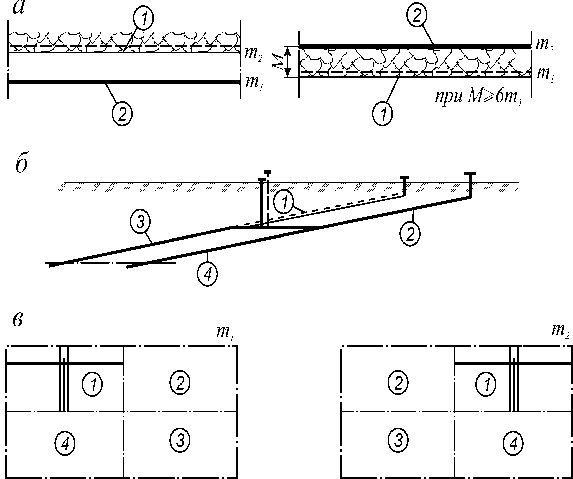 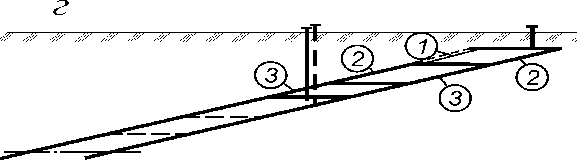 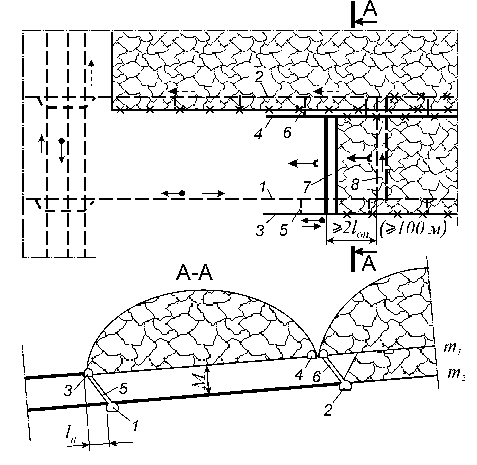                                                    дПри комбайновому способі проведення виробок процеси руйнування гірської породи і її навантаження:а) суміщують 
б) відокремлено
в) суміщують або відокремлюють
г) суміщують після відокремлення
д) відокремлюють після суміщенняПри буропідривному способі проведення виробок процеси руйнування гірської породи і її навантаження:а) суміщують 
б) відокремлено
в) суміщують або відокремлюють
г) суміщують після відокремлення
д) відокремлюють після суміщенняБуропідривні роботи застосовують при проведенні:а) в складних умовах, коли неможливо використати інші роботи
б) вертикальних і похилих виробок для міцних порід
в) горизонтальних, вертикальних і похилих виробок для м'яких порід
г) вертикальних і похилих виробок для м'яких порід
д) горизонтальних, вертикальних і похилих виробок для порід практично будь-якої міцностіПроцес навантаження породи досить трудомісткий і займає:а) до 30–40 % тривалості прохідницького циклу
б) до 10 % тривалості прохідницького циклу
в) до 10–20 % тривалості прохідницького циклу
г) до 20–30 % тривалості прохідницького циклу
д) більше половини тривалості прохідницького циклуДля проведення вертикальних стволів застосовуються:а) машини періодичної дії
б) машини з прямим навантаженням
в) скреперне навантаження
г) грейферні навантажувачі
д) машини безперервної діїПри проведенні виробок в породах середньої та нижче середньої міцності спочатку зводять:а) тимчасове кріплення
б) постійне кріплення
в) тимчасове, а потім постійне кріплення
г) спеціальне пересувне кріплення
д) висувний навісТермін будівництва шахти розділяють наа) розкриття, підготовку і видобуток
б) підготовчий, проведення стволів і приствольних камер, проведення інших гірничих підготовчих виробок включно з нарізними печами для лав
в) підготовку і видобуток
г) підготовку до будівництва та саме будівництво шахти
д) попередню підготовку, підготовку та видобутокЯкий з перерахованих типів приствольних дворів не існуєа) круговіб) двосторонні 
в) петльові
г) човникові
д) тупиковіЯка з перелічених виробок відноситься до розкривниха) штрекб) квершлагв) бремсбергг) похил д) камераЯка з перелічених виробок відноситься до підготовчиха) штрек
б) квершлагв) гезенкг) лава д) смугаЯка з камер приствольного двору розташовується на головній транспортній виробці приствольного двору з найбільш інтенсивним рухом електровозіва) камера диспетчераб) камера електровозного депов) камера підземної електропідстанціїг) камера чеканняд) насосна камераЯка з перелічених виробок відноситься до очисниха) штрекб) квершлагв) бремсбергг) гезенк д) смугаЯка з перелічених виробок проходить за падiнням пласта і слугує для спуску копалин з вищележачих на нижчележачi гоpизонти пiд дiєю власної вагиа) розрізна пічб) гезенкв) штрекг) скатд) бремсбергМінімальна глибина розробки, на якій можливе виникнення раптових викидіва. 200 мб. 250 мв. 50 мг. 300 мд. 150 мЯка максимально можлива довжина коротковибійних систем розробкиа) б) в) г) 35 мд)15 мЯкий спосіб розкриття використовується при куті падіння α=15° та при розмірах шахтного поля S=4000 м та Н=2000 ма)  вертикальними стволами та погоризонтними квершлагами з поглибленням стволівб) вертикальними стволами та капітальним квершлагомв) розкриття вертикальними стволами і ярусними гезенками г) розкриття вертикальними стволами без додаткових розкривних виробокЯкий спосіб розкриття використовується при куті падіння α=25° та при розмірах шахтного поля S=6000 м та Н=3200 ма)  вертикальними стволами та погоризонтними квершлагами з поглибленням стволівб) вертикальними стволами та капітальним квершлагомв) розкриття вертикальними стволами і ярусними гезенками г) розкриття вертикальними стволами без додаткових розкривних виробокЯкий спосіб розкриття використовується при куті падіння α=8° та при розмірах шахтного поля S=6000 м та Н=3200 ма)  вертикальними стволами та погоризонтними квершлагами з поглибленням стволівб) вертикальними стволами та капітальним квершлагомв) розкриття вертикальними стволами і ярусними гезенками г) розкриття вертикальними стволами без додаткових розкривних виробокЯкий спосіб розкриття використовується при куті падіння α=5° та при розмірах шахтного поля S=4500 м та Н=2000 ма)  вертикальними стволами та погоризонтними квершлагами з поглибленням стволівб) вертикальними стволами та капітальним квершлагомв) розкриття вертикальними стволами і ярусними гезенками г) розкриття вертикальними стволами без додаткових розкривних виробокВизначити балансові запаси при коефіцієнті вилучення св=0,82, проектній потужності Аш.р.=2,4 млн.т/рік та терміні існування шахти Тр =45 роківа. 120 млн. тб. 131,7 млн. тв. 134,1 млн.тг. 108 млн.тд. 98,4 млн.тВизначити балансові запаси при коефіцієнті вилучення св=0,8, проектній потужності Аш.р.=1,2 млн.т/рік та терміні існування шахти Тр =50 роківа. 60 млн. тб. 55,2 млн. тв. 75 млн.тг. 65 млн.тд. 69 млн.тЯкий спосіб підготовки шахтного поля використовується при куті падіння α=1° та при розмірах шахтного поля S=5000 м та Н=2000 ма. Поверхово-блоковийб. Поверховий в. Погоризонтний г. Панельний д. Головними штрекамиЯкий спосіб підготовки шахтного поля використовується при куті падіння α=31° та при розмірах шахтного поля S=7000 м та Н=1500 ма. Поверхово-блоковийб. Поверховий в. Погоризонтний г. Панельний д. Головними штрекамиЯкий спосіб підготовки шахтного поля використовується при куті падіння α=25° та при розмірах шахтного поля S=5500 м та Н=2000 ма. Поверхово-блоковийб. Поверховий в. Погоризонтний г. Панельний д. Головними штрекамиЯкий спосіб підготовки шахтного поля використовується при куті падіння α=8° та при розмірах шахтного поля S=5500 м та Н=3000 ма. Поверхово-блоковийб. Поверховий в. Погоризонтний г. Панельний д. Головними штрекамиВизначити термін існування шахти Тп при Zпр=125 млн.т та проектній потужності Аш.р.=1,8 млн.т/ріка. 69,4 роки; 
б. 73,4 роки;    
в. 75,2 роки;  
г. 68,0 років;д. 74,6 рокиВизначити проектну потужність шахти при терміні існування Тп =54 роки та промислових запасах Zпр=61 млн.та. 1,22 млн.т/рікб. 1,2 млн.т/рік 
в. 1,12 млн.т/рік
г. 1,5 млн.т/рік
д. 0,9 млн.т/рікВизначити проектну потужність шахти при терміні існування Тп =68 роки та промислових запасах Zпр=126 млн.та. 2,0 млн.т/рікб. 1,97 млн.т/рік 
в. 1,8 млн.т/рік 
г. 1,85 млн.т/рік
д. 1,5 млн.т/рік Визначити термін існування шахти Тп при Zпр=246 млн.т та проектній потужності Аш.р.=2,4 млн.т/ріка. 102,5 роки; 
б. 105 років;    
в. 107 роки; 
г. 106,5 років;д. 108 рокиВизначити балансові запаси при коефіцієнті вилучення св=0,85, проектній потужності Аш.р.=1,5 млн.т/рік та терміні існування шахти Тп =60 роківа. 90 млн. тб. 84 млн. тв. 105,9 млн.тг. 94,1 млн.тд. 98,8 млн.тВизначити балансові запаси при коефіцієнті вилучення св=0,9, проектній потужності Аш.р.=1,8 млн.т/рік та терміні існування шахти Тп =84 роківа. 160 млн. тб. 144 млн. тв. 151,2 млн.тг. 168 млн.тд. 167,8 млн.тВизначити термін існування шахти Тп при Zпр=120 млн.т та проектній потужності Аш.р.=1,8 млн.т/ріка) 66,7 років;б) 70,7 років;в) 62,7 років;г) 75 років;д) 65 років